DAU PER JUGAR ALEATORI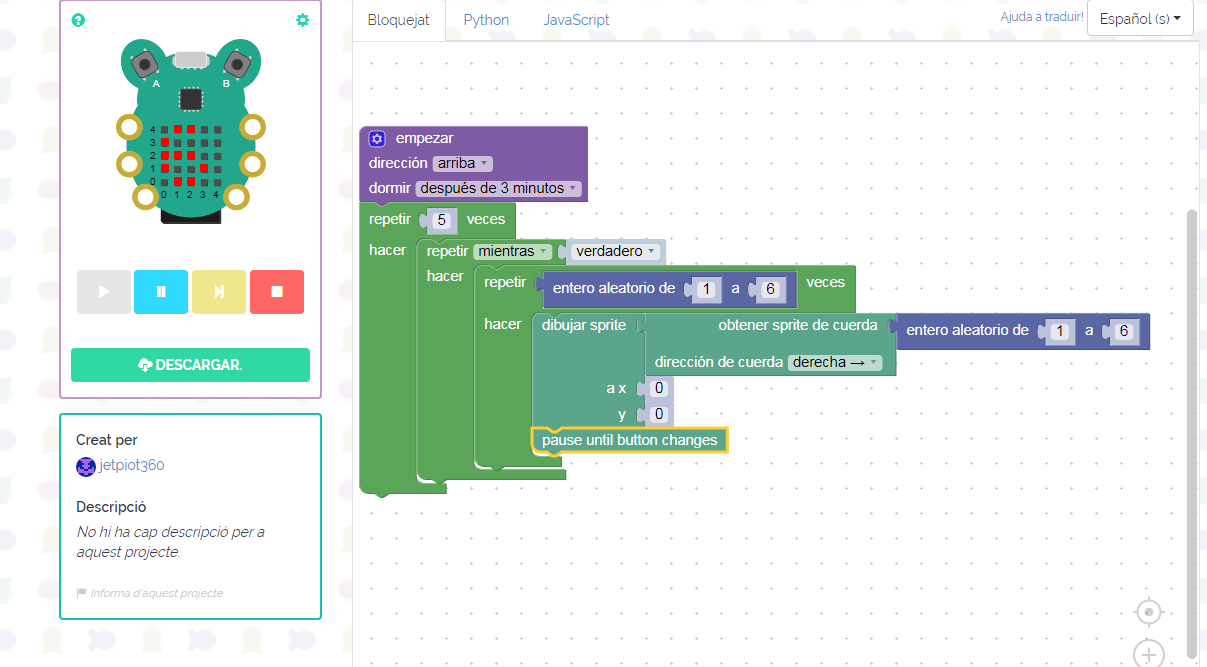 